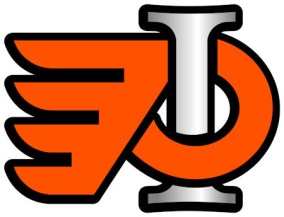             Innisfail Minor Hockey Association            Box 6028              Innisfail, AB    T4G 1S7            PH:  403-227-5620            innisfailminorhockey@gmail.comDear Sponsor,Innisfail Minor Hockey would like to invite you to take part in our 10th annual IMHA Golf Tournament to be held on September 13th, 2017 at the Innisfail Golf Club.All of the proceeds raised at this tournament are put towards IMHA's operating costs for the season. Our largest cost for the season is our ice rental fees and this golf tournament helps offset some of those fees.By keeping our expenses down, we are able to pass those savings onto our members.  IMHA provides approximately 300 local youths the opportunity to play hockey in several leagues throughout the province. Our registration fees are some of the lowest in Central Alberta. We take pride in that fact and do whatever we can to keep our fees to a minimum. The lower the cost, the more kids are able to play hockey.In order to keep costs down, we need assistance from people and businesses in our community. Becoming a sponsor in our golf tournament is a way for you, your employees and your business to enjoy a round of golf, a steak dinner, prizes and promote your business through hole sponsorship advertising. We have several levels of hole sponsorship to choose from.IMHA is also looking for items that could be donated for tournament prizes (sets of 4) or items that could be placed in our silent/live auctions that take place after the tournament. Again, all money raised at this tournament goes directly towards the operating costs incurred by IMHA.If you have any questions regarding the tournament or sponsorship, please contact any of the Tournament Committee members listed below. Thank you for your consideration and hope to see you at the Innisfail Golf Club on September 13th in support of our local youth and IMHA.Stephen BatesIMHA PresidentTournament Entry Fees	$150.00 (Individual Golfer)	$550.00 (Team of 4 Golfers)Sponsorship LevelsBronze Sponsorship	$300.00 (Includes 2 golfers, hole signage)Silver Sponsorship	$600.00 (Includes 4 golfers, hole signage)Gold Sponsorship	$1000.00 (Includes 4 golfers, hole signage, contest/prize sponsor)Platinum Sponsorship	$1500.00 (Includes 4 golfers, hole signage, premier sponsorship)Tournament ContactsStephen Bates  (403) 391-6865	Bruce Rafuse  (403) 350-4431		Megan McDonald (403) 596-6066Brett Kelly  (403) 396-1805	Murray Reay  (403) 391-6142	Elwin Wiens   (403) 505-3376		